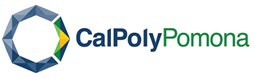 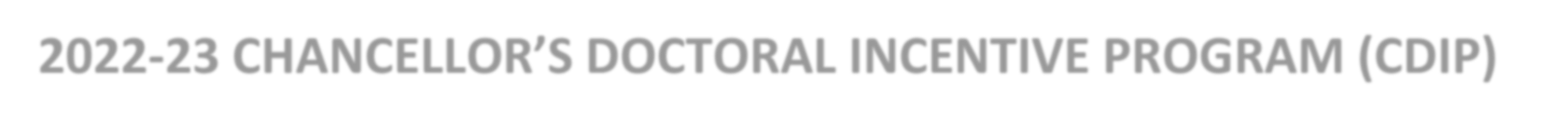 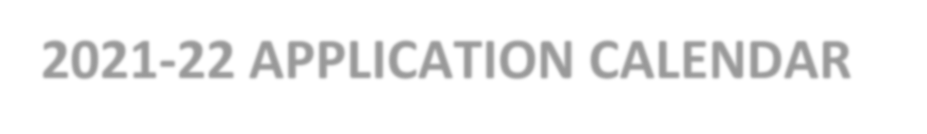 Nov./Dec. 2021	Campus announcement of the programFebruary 4, 2022		Completed applications due to the Office of Faculty Affairs (via Chancellor’s Office InfoReady)Feb. 7-11, 2022	Campus Screening Committee evaluates applicationsMarch 1, 2022	Campus nominations (with applications) for participation in the program due to Chancellor’s OfficeMay 2022	CDIP CSU Systemwide Selection Committee to review campus nominations May 31, 2022	Chancellor’s Office announces CDIP SelectionsCurrent CDIP Information